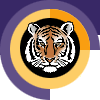 Rochester INSTITUTE OF TECHNOLOGYMinor Program proposal form          college of Art and DesignSchool of Design  Name of Minor: 3D Digital Design	Brief description of the minor to be used in university publications 1.0 Minor Program Approvals	2.0 Rationale: How is this set of academic courses related?3.0 Multidisciplinary involvement:If this is a multidisciplinary minor spanning two or more academic units, list the units and their role in offering and managing this minor. 4.0 Students ineligible to pursue this minor:Please list below any home programs whose students will not be allowed to pursue this minor, provide the reasoning, and indicate if this exclusion has been discussed with the affected programs:5.0 Minor Program Structure, Sequence and Course Offering Schedule:Narrative of Minor Program Structure:This set of courses provides a foundation in designing the visual elements using three-dimensional digital software.  Students design visual elements, then use various programs to develop these designs for various applications.  The minor is available on a space-available basis.  A portfolio review is required before acceptance into the minor.  The minor consists of 3 required courses and 2 electives.Approval request date:Approval granted date:Academic Unit Curriculum Committee1/19/18;  Reviewed again 9/17/181/24/18; Revision approved 9/17/18College Curriculum Committee1/24/18 Reviewed again 9/18/181/26/18; Revision approved 9/18/18Inter-College Curriculum Committee4/18/18 Revision submitted 9/19/189/19/18The set of courses in this minor provides a foundation in designing visual elements using three-dimensional digital software.  The minor is designed for students who would like more experience using three-dimensional software to supplement skills in their own major.This is not a multidisciplinary minor.This minor is not available to 3D Digital Design students because most of the courses are required in the major. Students in this minor take introductory and intermediate courses that include modeling, motion, lighting, materials, and rendering.  Additional course work in the minor consists of advanced courses in real time design including topics related specifically to topology, textures, level of detail, and other techniques important to real time applications.Course Number & TitleSCHRequiredOptionalFallSpringAnnual/BiennialPrerequisitesDDDD 101 Intro to Modeling and Motion3xxxannualDDDD 102 Intro to Visual Design3xxannualC or better in DDDD 101 Intro to Modeling and MotionDDDD 201 Modeling and Motion Strategies3xxxannualC or better in DDDD 101 Intro to Modeling and MotionDDDD 527 Real Time Design3xxannualDDDD 201 Modeling and Motion StrategiesDDDD 517 Experimental Workshop3xxxannualDDDD  201 Modeling and Motion StrategiesDDDD 523 Hard Surface Design3xxannualDDDD-201 Modeling and Motion StrategiesDDDD 526 Physical Interface Design3xxannualnoneDDDD 528 Simulating Natural Phenomena3xxannualDDDD-201 Modeling and Motion Strategies Total credit hours:15